Haroun and the Sea of Stories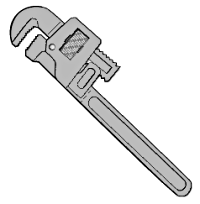 By Salman Rushdie
Daily Expectations: Each day you are responsible for reading the assigned chapter, completing a bookmark entry of at least 10 points, key details, and/or events and writing at least ONE sticky note connection to theme. Assessments of learning: Stamp for daily bookmark work (Process). Table group discussions (Participation.) In-class Timed Write practice (Process).  Review assignment (Process). In-class literature analysis essay (Writing – both gradebooks). Haroun Unit Test (Culminating).  Journals, as always (Participation). 
Essay Prompts: Using specific details in Haroun and the Sea of Stories, address one of the following questions: What value do stories have in the real world today? How does Rushdie illustrate your answer in his novel?What is the role of absolute (or relevant) truth in the novel? How does Rushdie illustrate your answer in his novel?How does censorship affect society (within the novel and without)? How does Rushdie illustrate your answer in his novel?Another question which has risen from group/individual observation? – Come talk to Ms. Gilpin first. Chapter One: The Shah of BlahChapter Two: The Mail CoachChapter Three: The Dull LakeChapter Four: An Iff and a ButtChapter Five: About Guppees and ChupwalasChapter Six: The Spy's StoryChapter Seven: Into the Twilight StripChapter Eight: Shadow WarriorsChapter Nine: The Dark ShipChapter Ten: Haroun's WishChapter Eleven: Princess BatcheatChapter Twelve: Was It the Walrus?Bookmark AssignmentEvery day, you are responsible for reading the assigned chapter and updating your bookmark with at least ten key details, plot events, character descriptions, etc. You will get a stamp for being on time. You will be able to use your bookmarks on the In-Class Essay. In-Class DiscussionsEvery day, you will have 10-15 minutes to discuss the chapter with your group. You need to come prepared with notes in your packet. Failure to prepare, or failure to contribute to your group, will lower your overall Discussion score. If everyone is on-topic and prepared, you will all get full points. Reviewing Haroun and the Sea of StoriesReduce Haroun to approximately eight critical scenes, and create an (again, approximately) eight-panel comic strip reviewing the action and conflicts in the novel. Draw images to match your words, and use attractive color and detail to reflect your understanding of the plot.
ORCreate an analytical timeline detailing the events of the novel thus far. On the Y-axis, chart the realism or fictitious nature of the part of the story you are describing. By realism, I mean likelihood that it could have happened in the real world we live in. By fiction, I mean how made up or imaginary that part of the story is.) Plot major events of the, well, plot on the X-axis chronologically from the beginning of the novel. 


Week 3232.132.232.332.432.5May 6-10 Intro + Chapter 1Read Article Ch 2Week 3333.133.233.333.433.5May 13-17Ch 3AllegoryCh 4Writing Timed Write 1Ch 5Ch 6CharacterizationDue MondayWeek 3434.134.234.334.434.5May 20-24Ch 7Hero's JourneyCh 8Writing feedback Timed Write 2Ch 9 /assign blackout poetryCh 10Week 35Memorial Day35.235.335.435.5May 27-31 No SchoolSBACPoetry dueCh 11SBACWriting FeedbackCh 12Bookmarks DueWeek 3636.136.236.336.436.5Jun 3-7Timed Write 3Review Work TimeReview Work TimeHaroun TestReview Ass't DueWriting prepWeek 3737.137.237.337.437.5Jun 10-14In-Class Essay!New UnitNew UnitGraduation DayNew UnitComprehension Questions1. Who is Haroun?2. What is Alifbay?3. What do the factories around Haroun's home town produce?4. Who is Rashid?5. Who is Soraya?6. How many brother and sisters does Haroun have?7. What is Rashid's vocation?8. Who is also known as the "Shah of Blah"?9. Who is Mr. Sengupta?10. What is Haroun's opinion of Rashid's stories?11. Who does Soraya run off with?12. What is Rashid's reaction to the news of Soraya's disappearance?13. Where is the Town of G?14. Where is Dull Lake?15. Who meets Rashid and Haroun at the railway station?16. What does Haroun think of the people they meet at the railway station?17. What is the only word Rashid can say at the end of Chapter 1?18. What happens to Rashid at the end of Chapter 1?Discussion Questions What is the point of view in Haroun? How do you know?Setting?Where do Rashid’s stories come from?What was the “one question too many?” Who actually asked the question (with their actions)? Why did Haroun’s parent’s marriage end? When? (Explore clock metaphor … “what did you have to break my clock for?”)Who actually broke Rahshid’s heart?Quotes and Literary Devices Comprehension Questions  1. Why are Rashid and Haroun forced to buy a bus ticket?2. Why is it difficult to get a ticket for the buses leaving the depot?3. How do the bus drivers tease the passengers wanting to get on the buses?4. Who is Butt?5. What does Haorun think Butt's hair is like?6. What word does Butt start many of his sentences with?7. What vehicle does Butt drive?8. What does Haroun ask Butt for?9. How fast does Butt drive?10. Why does Butt not stop to pick up the mail?11. How long ago did a bus plunge into the gully?12. How many people were killed on the bus that plunged into the gully?13. Why do the passengers fear for their lives while riding with Butt?14. Who is Khattam-Shud?15. What does Kosh-Mar mean?16. Who is Buttoo?17. How does Buttoo dress?18. How many soliders does Buttoo travel with?Discussion Questions Describe Haroun and Rashid’s ride on the mail coach through the mountains of M. Where are they headed? What sort of place are they headed to?

What is Khattam- Shud? Irony?

Is Dull Lake dull? Why are they headed there?

How does Haroun react when his father and Snooty Buttoo discuss his mother? Characterize his feelings toward her at this point in the novel.

Quotes and Literary Devices Comprehension Questions 1. What is the Mist of Misery?2. What is Moody Land?3. Is Moody Land a real place?4. Why does Buttoo fly into a rage?5. What shape is Buttoo's houseboat?6. What is the name of Buttoo's houseboat?7. Which animal does Haroun's bed take the shape of?8. Who does Rashid blame as the reason he has lost his ability to tell stories?9. Who sneaks into Buttoo's houseboat while Rashid and Haroun are sleeping?10. Why do Haroun and Rashid switch rooms while on the houseboat?11. What color is Iff's hair?12. Where is Iff from?13. Which tool does the Disconnector most closely resemble?14. What does P2C2E stand for?15. Where is the P2C2E House located?16. What do Storytellers need to tell their stories?17. Why does Haroun wish to go to Gup City?18. Why does Iff agree to take Haroun to Gup City?Discussion Questions What type of stories does Snooty Buttoo want Rashid to tell?What is the connection between the lake’s weather and the people on the houseboat?Who is the Water Genie and why does he end up in Haroun’s room? How does Haroun complicate his plans?Who is the Grand Comptroller/Walrus? Where does he live?Make your own, write it here and the summary of the discussion:Quotes and Literary Devices Comprehension Questions 1. What is a Hoopoe? Who does the Hoopoe remind Haroun of?2. How does the Hoopoe communicate?3. What is Kahani? Why is Kahani invisible?4. What is Wishwater? What does Wishwater look like?5. How long does Haroun's attention span last for?6. Why does Haroun feel as if he has failed when he uses the Wishwater?7. What happens when Haroun drinks the story water Iff gives him?8. Why does Iff give Haroun the story water to drink?9. What color is the cup Iff gives to Haroun?10. Why is the story Haroun dreams strange?11. Who does Iff suspect Gup City to be at war with?12. How do Iff and Butt the Hoopoe react to the suspicion of Gup City being at war?13. Who is the leader of the Chupwalas? 14. Where is the Land of Chup located?15. How does Haroun react when he hears the name "Khattam-Shud"?Discussion Questions Describe the Ocean of Notions. (Isn’t Rashid the Ocean of Notions?) What characteristics do they both share?
Explain what happens when Haroun drinks the wish water?What does he want to wish for?What does he end up wishing for?
Describe Kahani. Why are they there? Who brought Haroun?
What story does Haroun “drink?”  (Ironic that the magic of stories is supposed to have a positive effect on Haroun but it doesn’t.)

Explain what Gup and Chup are. Explain the conflict between Gup and Chup. How does this affect Haroun’s journey?

Quotes and Literary Devices Comprehension Questions 1. What separates the Chuppwalas and the Guppees from each other?2. Who is Mali?3. What is a floating gardener? Do Floating Gardeners like to talk?5. Where is Gup City built?6. Who are Goopy and Bagha?7. What does the water look like in Gup City?8. What is the other name for the Parliament of Gup?9. Who is King Chattergy?10. Who are the Pages of Gup?11. What is the entirety of Gup's army called?12. Who is General Kitab?13. Why is Prince Bolo comical?14. Where did "The Walrus" get his name from?15. Who is Prince Bolo betrothed to?16. Does Prince Bolo love his betrothed?17. Which type of tasty treat does Iff offer Haroun? Where do the people of Kahani get their treats from?Discussion Questions List all the new characters we meet in chapter five. Compare the amount of power each has.


We learn that Floating Gardeners and Plentimaw fishes communicate differently. What is a real world lesson that this allegory is trying to communicate?

Describe the library. How is its hegemony organized? Who is in charge?

What is the twist at the end of the chapter? How does it personally affect Haroun?

Make your own:


Quotes and Literary Devices Comprehension Questions 1. Why is Rashid accused of being a spy?2. Who is Blabbermouth?3. What is Blabbermouth's secret?4. How does Blabbermouth treat Haroun when they first meet?5. Does Prince Bolo believe Rashid's story about how he came to be on the planet?6. What is the Twilight Strip?7. What is the Mystery of Bezaban?8. What color are the tents of the Chupwala army?9. What is Bezaban?10. What is Bezaban made out of?11. Where is Bezaban located?12. What is Batcheat's biggest flaw?13. What color is Batcheat's hair?14. What happened to Batcheat?15. What does Blabbermouth think of Batcheat?16. What color is Blabbermouth's hair?17. Why does Blabbermouth threaten Haroun?18. Where does the Gup army meet before pulling out of the city?Discussion Questions Create your own based on the chapterQuotes and Literary Devices Comprehension Questions 1. Who steals the Disconnector back from Haroun?2. How do pages arrange themselves?3. What color is the cap royal pages wear?4. What do Haroun and Rashid wear to keep warm?5. What does Prince Bolo ride into battle?6. What kind of voice does Mali have?7. What is a Shadow Warrior?8. Which color do Shadow Warriors paint their face?9. What is the most unusual thing about Shadow Warriors?10. Shadow Warriors are known as being what?11. A Shadow Warrior always has what with them?12. How do Shadow Warriors communicate?Discussion Questions (a few are from chapter 6) There are two female characters in Gup we’ve met at this point … who are they? How are their names related? Use the index to further decode the meaning of the names.
What is Blabbermounth’s secret? What does it reveal about her character and possibly a theme? 
Do “girls have to fool people every day of their lives if they want to get anywhere”? Who thinks so? Who in the story might agree and disagree with that?
Who is the Guppy Armada? Where are they going? What are they doing as they go?
Is “the power of speech the greatest power of all” Who thinks so? Who in the story might agree and disagree with that?
Quotes and Literary Devices Comprehension Questions 1. Why do Shadow Warriors sound strange when they speak?2. Who is Mudra?3. What language does Mudra speak?4. Which character knows how to speak Mudra's language?5. Is Mudra friendly?6. What is unique about Shadows in Chup?7. What does Blabbermouth think of Mudra?8. What is unique about Khattam-Shud and his shadow?9. Who volunteers to act as a spy for the Gup army?10. What happens to the water the closer Haroun gets to Chup territory?11. What is a Web of Night?12. How does Haroun feel when he is captured?Discussion Questions – make your own! Make sure they are not yes/no or basic comprehension questions 1.2.3.4.Quotes and Literary Devices Comprehension Questions 1. What does Iff drop into the acidic water?2. How many Chupwala Warriors capture Haroun and his companions?3. Where are Haroun and his companions taken by the enemy?4. What is the name of the device Iff gives Haroun?5. What is the poison being kept in?6. What is the symbol for Khattam-Shud?7. What does Khattam-Shud look like?8. Is Khattam-Shud's voice like his subjects?9. Why does Haroun say he knows Khattam-Shud?10. Who does Haroun suspect Khattam-Shud has in his custody?11. What does Khattam-Shud look like according to Haroun?12. What does Khattam-Shud do when Haroun challenges him?Discussion Questions – make your own! Make sure they are not yes/no or basic comprehension questions. THEME!
1.2.3.4.Quotes and Literary Devices Comprehension Questions 1. What is a darkbulb?2. What are poison blenders used for?3. Why does Khattam-Shud hate stories?4. Why does Khattam-Shud let poison stew for a while before using it?5. What are the Chupwala divers creating?6. How did Mali manage to escape capture?7. Who ruins Khattam-Shud's generator?8. How many connector leads does Haroun have to connect Butt's brain box to?9. Which item did Haroun forget he had in his pocket the whole time?10. What does Haroun wish for?11. Who saves Haroun, Mali, Butt the Hoopoe and Iff from the waters of Chup?12. Who does Haroun wonder about at the end of Chapter 10?Discussion Questions – make your own! Make sure they are not yes/no or basic comprehension questions 1.2.3.
4.Quotes and Literary Devices Comprehension Questions 1. Where was Batcheat being held?2. What do "nosewarmers" look like?3. What color nosewarmers do Pages of Gup wear?4. Which dangerous item does the Chupwala messenger produce from his cloak?5. Which character saves the encampment from the Chupwala messenger's intentions?6. Why does Prince Bolo get angry with Blabbermouth?7. Which character offers Blabbermouth a new job?8. What happens when the Guppee army enters Chup City?9. What is wrong with Batcheat's singing?10. What happens when sunlight touches the Citadel in Chup?11. How is Khattam-Shud killed?12. Who oversees the new government of Chup?Discussion Questions – make your own! Make sure they are not yes/no or basic comprehension questions 1.2.3.4.Quotes and Literary Devices Comprehension Questions 1. Where is the second wedding party held?2. What color are the jackets the Eggheads wear?3. Why does the Walrus offer to grant Haroun a favor?4. How does Haroun feel when Blabbermouth kisses him?5. Who brings Haroun and Rashid back to the houseboat?6. What is the first thing Haroun does when he gets back to the houseboat?7. What does Haroun find by his pillow?8. What story does Rashid tell the audience at the rally?9. Does Rashid's "Gift of Gab" return to him?10. What is the name of Haroun's home city?11. What does Kahani mean?12. What happens to Soraya at the end of the story?Discussion Questions – make your own! Make sure they are not yes/no or basic comprehension questions. THEME 1.2.3.4.Quotes and Literary Devices 